Настоящая инструкция по охране труда (технике безопасности) для обучающихся о правилах поведения при проведении занятий по футболу разработана с учетом условий в МБУ ДО ЦТТДиЮ «Технопарк» городского округа город Нефтекамск Республики Башкортостан (далее – Технопарк).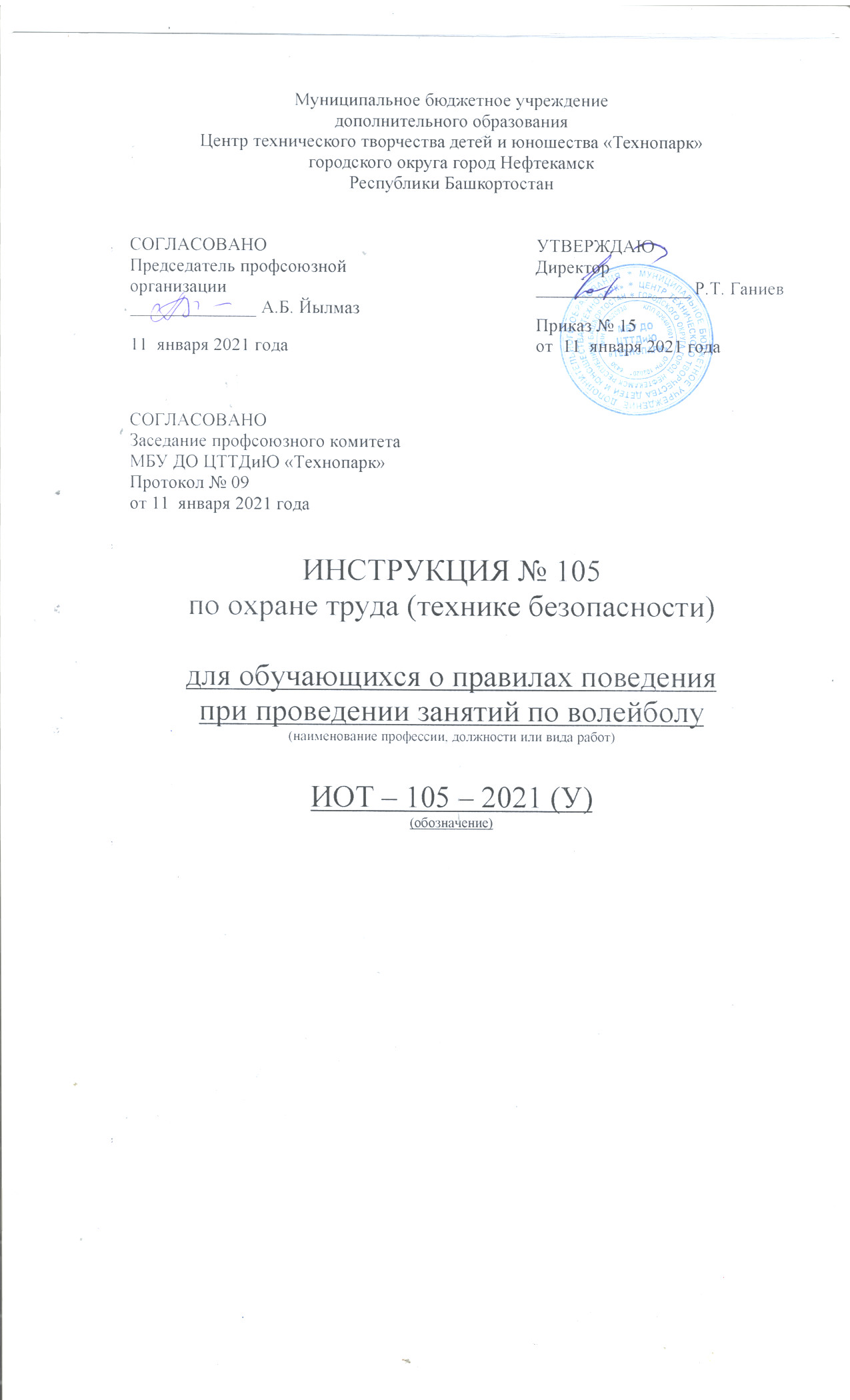 1. Общие требования безопасности1.1. К занятиям по футболу допускаются лица, прошедшие медицинский осмотр и инструктаж по охране труда.1.2. Опасные факторы:травмы при падении на скользком грунте;выполнение упражнений без разминки;травмы при грубой игре и не выполнение требований судьи.1.3. При занятиях футболом должна быть аптечка, укомплектованная необходимыми перевязочными средствами для оказания первой помощи пострадавшим.1.4. После окончания занятий футболом принять душ или тщательно вымыть лицо и руки с мылом.2. Требования безопасности перед началом занятий2.1. Занятия по футболу проводятся на стадионах, футбольных полях и залах, имеющих размеры, отвечающие требованиям правил игры по мини-футболу и футзалу.2.2. Педагог в начале занятия проверяет состояние, готовность футбольного поля и наличие необходимого инвентаря. Проверяет прочность ворот, наличие посторонних предметов на поле.2.3. Инструктирует участников по технике безопасности, правилами игры, безопасной технике отбора мяча.2.4. При занятие в спортивном зале проверяет полы, на полах после влажной уборки играть запрещается.2.5. Проводить занятия по футболу разрешается на полях с ровным покрытием (без ям, канав, камней, луж) защищенных от проезжих магистралей, загазованности и запыления.2.6. Опоздавшие к началу занятия или игры не допускаются к ней.3. Требования безопасности во время занятий3.1. На занятиях необходимо строго соблюдать дисциплину, выполнять требования и указания судьи, преподавателя, тренера, капитана команды.3.2. Все занимающиеся обязаны быть в спортивной форме (спортивный костюм, майка, трусы) и однотипной спортивной обуви.3.4. Тренировочные игры должны проходить в соответствии с правилами данных видов.3.5. Занятия должны проходить под руководством педагога.3.6. Во время занятий на футбольном поле не должно быть посторонних лиц и предметов, которые могут стать причиной травм. За воротами и в 10 метрах около них, а также в секторах для метания и прыжков не должны находится посторонние лица и спортсмены, занимающиеся другими видами спорта.3.7. Во время проведения игр обучающиеся должны соблюдать игровую дисциплину и порядок выполнения полученных заданий, соблюдать игровую дисциплину, не применять грубых и опасных приемов, вести игру согласно правил соревнований.3.8. При выполнении прыжков, случайных столкновениях и падениях футболист должен уметь применять самостраховку.4. Требования безопасности в аварийных ситуациях4.1. При плохом самочувствии прекратить занятия и сообщить об этом педагогу.4.2. При возникновении пожара в спортивном зале немедленно прекратить занятия, эвакуировать обучающихся из спортивного зала, сообщить о пожаре в ближайшую пожарную часть и приступить к тушению очага возгорания с помощью первичных средств пожаротушения.4.3. При получении обучающимся травмы немедленно оказать помощь пострадавшему, сообщить об этом администрации Технопарка и также родителям пострадавшего, при необходимости отправить в ближайшее лечебное учреждение.5. Требования безопасности по окончании занятий5.1. Убрать в отведенное место для хранения спортивный инвентарь.5.2. Снять спортивный костюм и спортивную обувь.5.3. Принять душ или тщательно вымыть лицо и руки с мылом.Инструкцию составил:Педагог-организатор						                         Н.Я. Нагимов